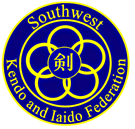 August 08, 2017From:	 Peter Houston Houston Kendo KyokaiSubject: 2017 SWKIF Fall Seminar and ShinsaTo:  All Members of the Southwest Kendo and Iaido Federation and AUSKF		On behalf of Houston Kendo Kyokai and its members, we are pleased to serve as the Host Dojo for the 2017 SWKIF Fall Seminar and Shinsa in Houston, Texas on the 27th thru 29h of October 2017.  Kendo Examinations will be held on Sunday, October the 29th.  This year’s seminar will be conducted by Shinobu Maeda Sensei, 7th Dan Kyoshi, AUSKF Vice President of Promotion.  Please complete all applicable materials and return them by Saturday, September 30th to the address below.  Included in this package are following:Itinerary of EventsSeminar Registration FormT-Shirt InformationWaiver of LiabilityTesting MaterialLOCATIONS:Friday: Godo Keiko @ Houston Chinese Community Center - 9800 Town Park Dr. Houston, TX 77036 Saturday Seminar & Sunday Shinsa @ Gilruth Fitness Center - 2101 E. NASA Pkwy, Houston TX 77058Saturday Sayonara Dinner @ 888 Chinese Restaurant - 16744 El Camino Real, Houston TX 77062ACCOMMODATIONS:Courtyard by Marriott Houston NASA/Clear LakeBook your group rate for Kendo Kyokai Fall Seminar (booking link)Mention “Kendo Kyokai Fall Seminar” when making reservations if booking by telephone.18100 Saturn LnHouston, TX 77058281-333-0220Please note that the cut-off date for reservation for the Group Block is October 13th, 2017. Registration for the Seminar and Testing are separate.  Please fill out all forms as needed.Should you have any questions or comments, please do not hesitate to contact me.  HKK is looking forward to seeing you all in Houston. Sincerely,Peter HoustonTEL: 512-968-6315HoustonKendoKyokai@gmail.comSchedule of EventsFriday:Godo Keiko at Houston Chinese Community Center6:00 pm – 8:30 pm - Open to all active AUSKF.SWKIF Board Meeting6:00 pm – 9:00 pm - SWKIF Board Meeting at the Courtyard by Marriott Houston NASA. Saturday:Seminar at the Gilruth Fitness Center8:00 am: Facility Opens8:00 am – 8:30 am: Registration8:45 am: Morning Seminar Begins11:30 am: Break for Lunch 1:00 pm: Afternoon Seminar Begins3:00 pm: Seminar Ends 3:15 pm: Godo Keiko4:00 pm: Event Ends7:00 pm: Dinner at 888 Chinese RestaurantSunday:Testing at the Gilruth Fitness Center8:00 am: Facility Opens8:00 am – 8:30 am: Shinsa Registration 8:45 am: Testing BeginsTime Permitting: Godo Keiko12:00 pm: Event ends Seminar Registration FormName: 											Age: 		Address:  									City:					  State: 		 Zip: 			Phone: 	(	) 	-			Email: 									Dojo: 							Rank: 							Emergency ContactName (Relationship): 							Phone Number: 					Please mark the appropriate items and fill in the fee amount.Seminar Registration for SWKIF Members ($35)*	$		Seminar Registration for outside SWKIF ($45)*		$		Late Registration (post mark after 09/30/2017) ($10)	$		Lunch Pork Bento ($15)*	#			$		Lunch Chicken Bento ($15)*	#			$		Lunch Vegetarian Bento ($15)*	#			$		Sayonara Dinner - ($40)* 	#			$		HKK T-Shirt ($25) *   		 #			$		Donations						$		                              				TOTAL		$		Please return the registration form along with the waiver of liability, and a check payable to “Houston Kendo Kyokai” by September 30, 2017. We ask that each Dojo/Club designate a “Dojo Representative” to consolidate and facilitate the registration for your own Dojo. Dojo Representatives, please send only one envelope with your Dojo/Club Forms, waivers, and check for payment and mail it to: Lucy Tan 2726 Bissonnet St #240-112, Houston, TX 77005Thank you.Order your very own Houston Kendo Kyokai T-Shirt 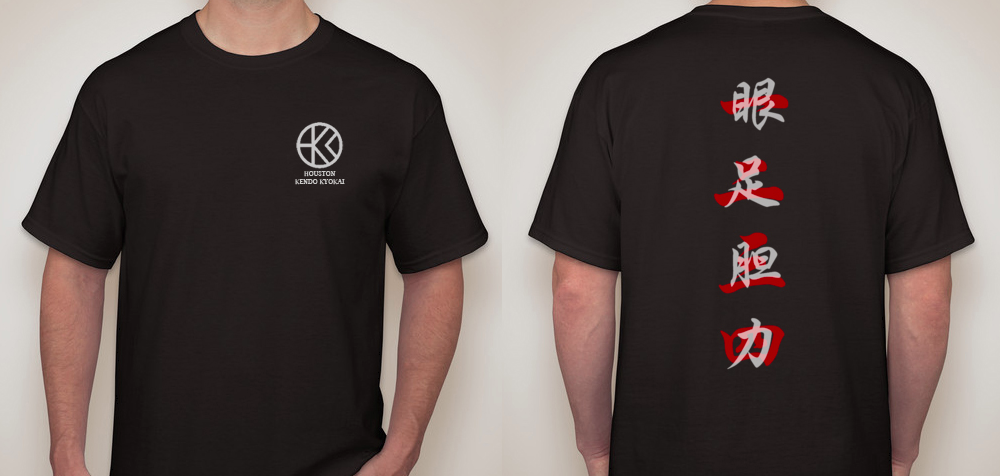 You can look cool while supporting Houston Kendo Kyokai. This limited edition single run T-shirts are $25 and they are made with premium athletic material. Please indicate the size on your registration form so we can have them ready for you at the seminar.Back of the shirt kanji meaning. 1. 一眼 - Gan (eyes) 
2. 二足 - Soku (legs)
3. 三胆 - Tan (lower abdomen or sei-ka-tan-den, also sometimes interpreted as courage or "guts")
4. 四力 - Riki (Strength)Thank you,HKK
WAIVER OF LIABILITYFOR PARTICIPATION OF EVENTS IN THE October 28 - 29, 2017	I, the below signed Participant, intending to be legally bound, do hereby, for myself, my heirs, assigns, executors and administrators, waive, release, and forever discharge any claims for damages, illness, injuries and/or death which may hereafter accrue to me against the All United States Kendo Federation, Houston Kendo Kyokai, the Southwest Kendo & Iaido Federation, Gilruth Fitness Center, The Chinese Community Center, NASA, 888 Chinese Restaurant , The City of Houston, The City of Seabrook and their members, employees, instructors, agents, invited sensei’s and participants in the October 2017 Kendo event at Gilruth Fitness Center for any and all damages which may be sustained or suffered by me in connection with, in association with, travel to or from or participation in the Kendo Event.  I further agree to indemnify and hold harmless the All United States Kendo Federation, Houston Kendo Kyokai, the Southwest Kendo & Iaido Federation, Gilruth Fitness Center, The Chinese Community Center, NASA, 888 Chinese Restaurant , The City of Houston, The City of Seabrook and their members, employees, instructors, agents, invited Sensei and Participants in the October 28 - 29, 2017 Kendo event  for any claims I may have outlined herein.Participant: (Print and Sign)_______________________________________________________	Date: ________________*Parent or Legal Guardian: (Print and Sign)_______________________________________________________	Date: ________________*(Note: Parent or Legal Guardian must sign is the Participant is under the age of eighteen years old)